Early Level Interdisciplinary Learning Plan                  Learning for Sustainability Bundle 4 – Explore values and attitudes                                                        Class or Year Group – Nursery - Primary 1Lead Subject Area(s)   Religious and Moral EducationThe contexts for learning which this bundle of experiences & outcomes helps to address are highlightedThe contexts for learning which this bundle of experiences & outcomes helps to address are highlightedCurricular Areas & SubjectsLife & Ethos of the School in the CommunityInterdisciplinary LearningOpportunities for wider/personal achievementCross-cutting Themes Targeted by this bundle – Those addressed by this bundle are highlightedCross-cutting Themes Targeted by this bundle – Those addressed by this bundle are highlightedCross-cutting Themes Targeted by this bundle – Those addressed by this bundle are highlightedDeveloping the Young Workforce/Enterprise, CreativityLearning for Sustainability – discussing controversial issues, addressing discrimination and prejudice, peace and conflictLearning for Sustainability – discussing controversial issues, addressing discrimination and prejudice, peace and conflict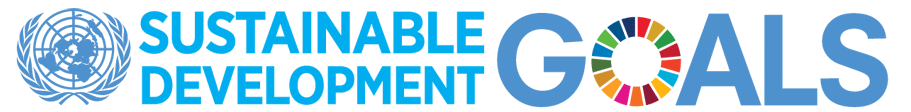                                                                                              This bundle links to:                                                                                             This bundle links to:                                                                                             This bundle links to:Christianity - BeliefsAs I explore Christian stories, images, music & poems, I am becoming familiar with some beliefs Christian people have about God and Jesus RME  0-01aChristianity - Values and IssuesAs I play and learn, I am developing my understanding of what is fair and unfair and the importance of caring for, sharing and cooperating with others. RME  0-02aWorld Religions – BeliefsAs I explore stories, images, music and poems, I am becoming familiar with the beliefs of the world religions I am learning about. RME  0-04aWorld Religions - Values and IssuesAs I play and learn, I am developing my understanding of what is fair and unfair and the importance of caring for, sharing and cooperating with others RME 0-05aWorld Religions - Practices and traditionsI am becoming aware of the importance of celebrations, festivals and customs in religious people’s lives. RME 0-06aReligious and Moral Education – Development of beliefs and valuesI am developing respect for others and my understanding of their beliefs and values RME 0-07aAs I play and learn, I am developing my understanding of what is fair and unfair and why caring and sharing are important RME 0-09aChristianity - BeliefsAs I explore Christian stories, images, music & poems, I am becoming familiar with some beliefs Christian people have about God and Jesus RME  0-01aChristianity - Values and IssuesAs I play and learn, I am developing my understanding of what is fair and unfair and the importance of caring for, sharing and cooperating with others. RME  0-02aWorld Religions – BeliefsAs I explore stories, images, music and poems, I am becoming familiar with the beliefs of the world religions I am learning about. RME  0-04aWorld Religions - Values and IssuesAs I play and learn, I am developing my understanding of what is fair and unfair and the importance of caring for, sharing and cooperating with others RME 0-05aWorld Religions - Practices and traditionsI am becoming aware of the importance of celebrations, festivals and customs in religious people’s lives. RME 0-06aReligious and Moral Education – Development of beliefs and valuesI am developing respect for others and my understanding of their beliefs and values RME 0-07aAs I play and learn, I am developing my understanding of what is fair and unfair and why caring and sharing are important RME 0-09aChristianity - BeliefsAs I explore Christian stories, images, music & poems, I am becoming familiar with some beliefs Christian people have about God and Jesus RME  0-01aChristianity - Values and IssuesAs I play and learn, I am developing my understanding of what is fair and unfair and the importance of caring for, sharing and cooperating with others. RME  0-02aWorld Religions – BeliefsAs I explore stories, images, music and poems, I am becoming familiar with the beliefs of the world religions I am learning about. RME  0-04aWorld Religions - Values and IssuesAs I play and learn, I am developing my understanding of what is fair and unfair and the importance of caring for, sharing and cooperating with others RME 0-05aWorld Religions - Practices and traditionsI am becoming aware of the importance of celebrations, festivals and customs in religious people’s lives. RME 0-06aReligious and Moral Education – Development of beliefs and valuesI am developing respect for others and my understanding of their beliefs and values RME 0-07aAs I play and learn, I am developing my understanding of what is fair and unfair and why caring and sharing are important RME 0-09aChristianity - BeliefsAs I explore Christian stories, images, music & poems, I am becoming familiar with some beliefs Christian people have about God and Jesus RME  0-01aChristianity - Values and IssuesAs I play and learn, I am developing my understanding of what is fair and unfair and the importance of caring for, sharing and cooperating with others. RME  0-02aWorld Religions – BeliefsAs I explore stories, images, music and poems, I am becoming familiar with the beliefs of the world religions I am learning about. RME  0-04aWorld Religions - Values and IssuesAs I play and learn, I am developing my understanding of what is fair and unfair and the importance of caring for, sharing and cooperating with others RME 0-05aWorld Religions - Practices and traditionsI am becoming aware of the importance of celebrations, festivals and customs in religious people’s lives. RME 0-06aReligious and Moral Education – Development of beliefs and valuesI am developing respect for others and my understanding of their beliefs and values RME 0-07aAs I play and learn, I am developing my understanding of what is fair and unfair and why caring and sharing are important RME 0-09aChristianity - BeliefsAs I explore Christian stories, images, music & poems, I am becoming familiar with some beliefs Christian people have about God and Jesus RME  0-01aChristianity - Values and IssuesAs I play and learn, I am developing my understanding of what is fair and unfair and the importance of caring for, sharing and cooperating with others. RME  0-02aWorld Religions – BeliefsAs I explore stories, images, music and poems, I am becoming familiar with the beliefs of the world religions I am learning about. RME  0-04aWorld Religions - Values and IssuesAs I play and learn, I am developing my understanding of what is fair and unfair and the importance of caring for, sharing and cooperating with others RME 0-05aWorld Religions - Practices and traditionsI am becoming aware of the importance of celebrations, festivals and customs in religious people’s lives. RME 0-06aReligious and Moral Education – Development of beliefs and valuesI am developing respect for others and my understanding of their beliefs and values RME 0-07aAs I play and learn, I am developing my understanding of what is fair and unfair and why caring and sharing are important RME 0-09aChristianity - BeliefsAs I explore Christian stories, images, music & poems, I am becoming familiar with some beliefs Christian people have about God and Jesus RME  0-01aChristianity - Values and IssuesAs I play and learn, I am developing my understanding of what is fair and unfair and the importance of caring for, sharing and cooperating with others. RME  0-02aWorld Religions – BeliefsAs I explore stories, images, music and poems, I am becoming familiar with the beliefs of the world religions I am learning about. RME  0-04aWorld Religions - Values and IssuesAs I play and learn, I am developing my understanding of what is fair and unfair and the importance of caring for, sharing and cooperating with others RME 0-05aWorld Religions - Practices and traditionsI am becoming aware of the importance of celebrations, festivals and customs in religious people’s lives. RME 0-06aReligious and Moral Education – Development of beliefs and valuesI am developing respect for others and my understanding of their beliefs and values RME 0-07aAs I play and learn, I am developing my understanding of what is fair and unfair and why caring and sharing are important RME 0-09aChristianity - BeliefsAs I explore Christian stories, images, music & poems, I am becoming familiar with some beliefs Christian people have about God and Jesus RME  0-01aChristianity - Values and IssuesAs I play and learn, I am developing my understanding of what is fair and unfair and the importance of caring for, sharing and cooperating with others. RME  0-02aWorld Religions – BeliefsAs I explore stories, images, music and poems, I am becoming familiar with the beliefs of the world religions I am learning about. RME  0-04aWorld Religions - Values and IssuesAs I play and learn, I am developing my understanding of what is fair and unfair and the importance of caring for, sharing and cooperating with others RME 0-05aWorld Religions - Practices and traditionsI am becoming aware of the importance of celebrations, festivals and customs in religious people’s lives. RME 0-06aReligious and Moral Education – Development of beliefs and valuesI am developing respect for others and my understanding of their beliefs and values RME 0-07aAs I play and learn, I am developing my understanding of what is fair and unfair and why caring and sharing are important RME 0-09aExperiences & outcomes from linked subject areas – consider whether there are also opportunities to assess the application of relevant literacy, numeracy or health and wellbeing E & Os within this bundleExperiences & outcomes from linked subject areas – consider whether there are also opportunities to assess the application of relevant literacy, numeracy or health and wellbeing E & Os within this bundleExperiences & outcomes from linked subject areas – consider whether there are also opportunities to assess the application of relevant literacy, numeracy or health and wellbeing E & Os within this bundleExperiences & outcomes from linked subject areas – consider whether there are also opportunities to assess the application of relevant literacy, numeracy or health and wellbeing E & Os within this bundleExperiences & outcomes from linked subject areas – consider whether there are also opportunities to assess the application of relevant literacy, numeracy or health and wellbeing E & Os within this bundleExperiences & outcomes from linked subject areas – consider whether there are also opportunities to assess the application of relevant literacy, numeracy or health and wellbeing E & Os within this bundleExperiences & outcomes from linked subject areas – consider whether there are also opportunities to assess the application of relevant literacy, numeracy or health and wellbeing E & Os within this bundleSubject Organiser(s) then Full experiences/outcomes being developed with their codesHealth and wellbeing – Mental and emotional wellbeingI know that we all experience a variety of thoughts and emotions that affect how we feel and behave and I am learning ways of managing them HWB 0-02aI understand that my feelings and reactions can change depending on what is happening within and around me. This helps me to understand my own behaviour and the way others behave HWB 0-04aI know that friendship, caring, sharing, fairness, equality and love are important in building positive relationships. As I develop and value relationships I care and show respect for myself and others. HWB 0-05aI understand that people can feel alone and can be misunderstood and left out by others. I am learning how to give appropriate support. HWB 0-08aHealth and wellbeing – Social wellbeingI recognise that each individual has a unique blend of abilities and needs. I contribute to making my school community one which values individuals equally and is a welcoming place for all HWB 0-10aSocial Studies – People in society, economy and businessI am aware that different types of evidence can help me to find out about the world around me SOC 0-15aLiteracy and English – Listening and Talking – Understanding, analysing and evaluatingTo help me understand stories, and other texts, I ask questions and link what I am learning with what I already know  LIT 0-07a/LIT 0-16a & ENG 0-17a Literacy and English – Reading – Understanding, analysing and evaluating (will link at first level to LIT 1-18a)Literacy and English – Writing – Organising and using informationWithin real and imaginary situations I share experiences and feelings, ideas and information in a way that communicates my message LIT 0-26aSubject Organiser(s) then Full experiences/outcomes being developed with their codesHealth and wellbeing – Mental and emotional wellbeingI know that we all experience a variety of thoughts and emotions that affect how we feel and behave and I am learning ways of managing them HWB 0-02aI understand that my feelings and reactions can change depending on what is happening within and around me. This helps me to understand my own behaviour and the way others behave HWB 0-04aI know that friendship, caring, sharing, fairness, equality and love are important in building positive relationships. As I develop and value relationships I care and show respect for myself and others. HWB 0-05aI understand that people can feel alone and can be misunderstood and left out by others. I am learning how to give appropriate support. HWB 0-08aHealth and wellbeing – Social wellbeingI recognise that each individual has a unique blend of abilities and needs. I contribute to making my school community one which values individuals equally and is a welcoming place for all HWB 0-10aSocial Studies – People in society, economy and businessI am aware that different types of evidence can help me to find out about the world around me SOC 0-15aLiteracy and English – Listening and Talking – Understanding, analysing and evaluatingTo help me understand stories, and other texts, I ask questions and link what I am learning with what I already know  LIT 0-07a/LIT 0-16a & ENG 0-17a Literacy and English – Reading – Understanding, analysing and evaluating (will link at first level to LIT 1-18a)Literacy and English – Writing – Organising and using informationWithin real and imaginary situations I share experiences and feelings, ideas and information in a way that communicates my message LIT 0-26aSubject Organiser(s) then Full experiences/outcomes being developed with their codesHealth and wellbeing – Mental and emotional wellbeingI know that we all experience a variety of thoughts and emotions that affect how we feel and behave and I am learning ways of managing them HWB 0-02aI understand that my feelings and reactions can change depending on what is happening within and around me. This helps me to understand my own behaviour and the way others behave HWB 0-04aI know that friendship, caring, sharing, fairness, equality and love are important in building positive relationships. As I develop and value relationships I care and show respect for myself and others. HWB 0-05aI understand that people can feel alone and can be misunderstood and left out by others. I am learning how to give appropriate support. HWB 0-08aHealth and wellbeing – Social wellbeingI recognise that each individual has a unique blend of abilities and needs. I contribute to making my school community one which values individuals equally and is a welcoming place for all HWB 0-10aSocial Studies – People in society, economy and businessI am aware that different types of evidence can help me to find out about the world around me SOC 0-15aLiteracy and English – Listening and Talking – Understanding, analysing and evaluatingTo help me understand stories, and other texts, I ask questions and link what I am learning with what I already know  LIT 0-07a/LIT 0-16a & ENG 0-17a Literacy and English – Reading – Understanding, analysing and evaluating (will link at first level to LIT 1-18a)Literacy and English – Writing – Organising and using informationWithin real and imaginary situations I share experiences and feelings, ideas and information in a way that communicates my message LIT 0-26aSubject Organiser(s) then Full experiences/outcomes being developed with their codesHealth and wellbeing – Mental and emotional wellbeingI know that we all experience a variety of thoughts and emotions that affect how we feel and behave and I am learning ways of managing them HWB 0-02aI understand that my feelings and reactions can change depending on what is happening within and around me. This helps me to understand my own behaviour and the way others behave HWB 0-04aI know that friendship, caring, sharing, fairness, equality and love are important in building positive relationships. As I develop and value relationships I care and show respect for myself and others. HWB 0-05aI understand that people can feel alone and can be misunderstood and left out by others. I am learning how to give appropriate support. HWB 0-08aHealth and wellbeing – Social wellbeingI recognise that each individual has a unique blend of abilities and needs. I contribute to making my school community one which values individuals equally and is a welcoming place for all HWB 0-10aSocial Studies – People in society, economy and businessI am aware that different types of evidence can help me to find out about the world around me SOC 0-15aLiteracy and English – Listening and Talking – Understanding, analysing and evaluatingTo help me understand stories, and other texts, I ask questions and link what I am learning with what I already know  LIT 0-07a/LIT 0-16a & ENG 0-17a Literacy and English – Reading – Understanding, analysing and evaluating (will link at first level to LIT 1-18a)Literacy and English – Writing – Organising and using informationWithin real and imaginary situations I share experiences and feelings, ideas and information in a way that communicates my message LIT 0-26aSubject Organiser(s) then Full experiences/outcomes being developed with their codesHealth and wellbeing – Mental and emotional wellbeingI know that we all experience a variety of thoughts and emotions that affect how we feel and behave and I am learning ways of managing them HWB 0-02aI understand that my feelings and reactions can change depending on what is happening within and around me. This helps me to understand my own behaviour and the way others behave HWB 0-04aI know that friendship, caring, sharing, fairness, equality and love are important in building positive relationships. As I develop and value relationships I care and show respect for myself and others. HWB 0-05aI understand that people can feel alone and can be misunderstood and left out by others. I am learning how to give appropriate support. HWB 0-08aHealth and wellbeing – Social wellbeingI recognise that each individual has a unique blend of abilities and needs. I contribute to making my school community one which values individuals equally and is a welcoming place for all HWB 0-10aSocial Studies – People in society, economy and businessI am aware that different types of evidence can help me to find out about the world around me SOC 0-15aLiteracy and English – Listening and Talking – Understanding, analysing and evaluatingTo help me understand stories, and other texts, I ask questions and link what I am learning with what I already know  LIT 0-07a/LIT 0-16a & ENG 0-17a Literacy and English – Reading – Understanding, analysing and evaluating (will link at first level to LIT 1-18a)Literacy and English – Writing – Organising and using informationWithin real and imaginary situations I share experiences and feelings, ideas and information in a way that communicates my message LIT 0-26aSubject Organiser(s) then Full experiences/outcomes being developed with their codesHealth and wellbeing – Mental and emotional wellbeingI know that we all experience a variety of thoughts and emotions that affect how we feel and behave and I am learning ways of managing them HWB 0-02aI understand that my feelings and reactions can change depending on what is happening within and around me. This helps me to understand my own behaviour and the way others behave HWB 0-04aI know that friendship, caring, sharing, fairness, equality and love are important in building positive relationships. As I develop and value relationships I care and show respect for myself and others. HWB 0-05aI understand that people can feel alone and can be misunderstood and left out by others. I am learning how to give appropriate support. HWB 0-08aHealth and wellbeing – Social wellbeingI recognise that each individual has a unique blend of abilities and needs. I contribute to making my school community one which values individuals equally and is a welcoming place for all HWB 0-10aSocial Studies – People in society, economy and businessI am aware that different types of evidence can help me to find out about the world around me SOC 0-15aLiteracy and English – Listening and Talking – Understanding, analysing and evaluatingTo help me understand stories, and other texts, I ask questions and link what I am learning with what I already know  LIT 0-07a/LIT 0-16a & ENG 0-17a Literacy and English – Reading – Understanding, analysing and evaluating (will link at first level to LIT 1-18a)Literacy and English – Writing – Organising and using informationWithin real and imaginary situations I share experiences and feelings, ideas and information in a way that communicates my message LIT 0-26aSubject Organiser(s) then Full experiences/outcomes being developed with their codesHealth and wellbeing – Mental and emotional wellbeingI know that we all experience a variety of thoughts and emotions that affect how we feel and behave and I am learning ways of managing them HWB 0-02aI understand that my feelings and reactions can change depending on what is happening within and around me. This helps me to understand my own behaviour and the way others behave HWB 0-04aI know that friendship, caring, sharing, fairness, equality and love are important in building positive relationships. As I develop and value relationships I care and show respect for myself and others. HWB 0-05aI understand that people can feel alone and can be misunderstood and left out by others. I am learning how to give appropriate support. HWB 0-08aHealth and wellbeing – Social wellbeingI recognise that each individual has a unique blend of abilities and needs. I contribute to making my school community one which values individuals equally and is a welcoming place for all HWB 0-10aSocial Studies – People in society, economy and businessI am aware that different types of evidence can help me to find out about the world around me SOC 0-15aLiteracy and English – Listening and Talking – Understanding, analysing and evaluatingTo help me understand stories, and other texts, I ask questions and link what I am learning with what I already know  LIT 0-07a/LIT 0-16a & ENG 0-17a Literacy and English – Reading – Understanding, analysing and evaluating (will link at first level to LIT 1-18a)Literacy and English – Writing – Organising and using informationWithin real and imaginary situations I share experiences and feelings, ideas and information in a way that communicates my message LIT 0-26aUnit of work, potential contexts, and/or key questions: Unit of work, potential contexts, and/or key questions: Skills/Benchmarks which will be assessed during this learningSkills/Benchmarks which will be assessed during this learningSkills/Benchmarks which will be assessed during this learningSkills/Benchmarks which will be assessed during this learningSkills/Benchmarks which will be assessed during this learningQuality Learning Experiences – planned in collaboration with pupils and colleaguesOpportunities for learning out with the classroomLearning approaches – play, active, inquiry, etc.Assessment approaches & evidenceAssessment approaches & evidenceAssessment approaches & evidenceEvaluationEvaluationEvaluation